Відділ освіти, молоді та спорту Жовтневої райдержадміністраціїГрейгівська загальноосвітня школа І-ІІІ ступенівЖовтневої районної ради Миколаївської області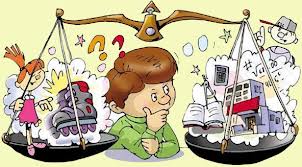 Грейгове - 2014Перелік матеріалівПаспорт загальноосвітнього навчального закладуПовна назва:   Грейгівська загальноосвітня школа І-ІІІ ступенів___Тип навчального закладу:     державний_______________________Форма власності: _________комунальна______________________Директор (ПІБ): __Бойко Людмила Миколаївна________________Поштова адреса (вкажіть індекс): 57223 вулиця 14 Гвардійської__дивізії, 3 село Грейгове  Жовтневого району  Миколаївської областіТелефон (із кодом МТЗ): _____682 – 1 – 69_____________________E-mail адреса: _____greygovo @ mail.ru________________________Веб-сторінка школи: _____www.greygovo.key.ua________________Кількість учнів: ____153_____________Кількість класів: ____11_____________Кількість учителів: ___19____________Кількість педагогів, які мають сертифікат про проходження навчання за методикою розвитку життєвих навичок і викладають:предмет «Основи здоров’я»  у початковій школі ___1________предмет «Основи здоров’я»  в основній школі    ___1________курс «Захисти себе від ВІЛ» у 9–11 класах           ___3________Кількість учнів, які навчаються за тренінговою формою:предмет «Основи здоров’я»  у початковій школі ____30______предмет «Основи здоров’я»  в основній школі    ____43______курс «Захисти себе від ВІЛ» у 9–11 класах           ____26______ Наявність тренінгового кабінету: ____________-____________________Середня кількість балів учасників опитування для кожного з дев’яти блоків та їхня загальна сумаДуже  цікавим  було  опитування  щодо  оцінки  діяльності  навчального   закладу  як  школи, дружньої  до  дитини.Анкета  складається  з  9 блоків, кожен із яких має своє направлення.Аналізуючи  забезпечення дружньої, заохочувальної, сприятливої  атмосфери, бачимо,  що адміністрація ,  вчителі, батьки  вважають, що спілкування більше допомагає  учням у  скрутному  становищі, довіряють  і  можуть підійти  у разі виникнення  будь-якої проблеми, проводяться  заходи, на яких     відзначають та  схвалюють досягнення  учнів, отримають допомогу і підтримку  у разі  необхідності.Якщо характеризувати результати опитування блоку № 2 слід відмітити  той факт,  що вчителі, учні, батьки  незадоволені, тому що  не завжди  є  постачання  якісної питної  води,  не дотримується  температурний  режим.Звичайно це проблеми регіонального характеру, проте  маємо середній бал  -2, 42  2,4  2,74 . Він досить низький.Проблема  сприяння співпраці та  активному навчанню  розв’язується   спільно з адміністрацією, вчителями, учнями та батьками. Завдяки  громадській раді використовують  групові форми роботи, щоб учні могли працювати  разом, для цього використовують таку сучасну форму -  проекти. Полюбляють учасники НВП   рейтинги успішності, виставки  робіт учнів, працює  наукове товариство «Орбіта», фестивалі олімпіад, проходять предметні тижні. Закономірно, що оцінювання даного блоку перевищувало 3 бали.Згідно Конвенції ООН про права дитини  важливо, щоб фізичне  покарання та  насильство  ніколи не супроводжувало дитину ні в школі ні дома. Статутом  школи встановлено  зрозумілі для всіх  правила поведінки, їх сприймають усі учасники  НВП, розроблено систему  моральних заохочень  і відзнак для учнів, які зразково виконують шкільні правила  поведінки. Учні  почуваються у школі в безпеці. Проводяться бесіди по попередженню дитячого травматизму, повторюють правила дорожнього руху. Село Грейгове не дуже велике селище – тому про прояви знущання  у  школі, за межами школи, дорогою до зі школи громадськість дізнається швидко та й реагує миттєво відповідно до визначених норм і правил. Всі заходи по недопущенню знущання, домагання та дискримінації дітей  проводяться у школі за круглим столом при дієвій участі працівників центру соціального захисту, депутатів сільської ради, дільничного інспектора.Судячи з результатів  опитування,  для учасників процесу  в нашій  школі, є  проблемою блок №6 «Оцінка розвитку творчих  видів діяльності».    Не всі учні   можуть спробувати  себе  у  музичних, мистецьких або сценічних  видах ,  тобто   у творчих видах  діяльності. Цей факт і вплинув на оцінювання 6 блоку запитань. Школа, сільська бібліотека, Будинок культури пропонує    у позашкільний час  відвідати  різні гуртки по іншим інтересам - «Писанкарство», «Зірниця», «Захисник Батьківщини», «Народна творчість».      При узгодженні виховних  впливів школи і сім ї  шляхом залучення  батьків  до спільної роботи з  підростаючим поколінням  шкільна родина  брала участь у благодійному  «ярмарку  Милосердя», у  новорічних  святах, у святкових  концертах  до Дня вчителя, до 8Березня, спортивних  змаганнях . Тому приємно відмітити ,що середній бал для  даного блоку по всім категоріям  респондентів  досить високий - 3,95   3,36   3,3.   Аналізуючи відповіді анкетуючих слід відмітити,  що учні   отримують базові знання з питань раціонального харчування,   профілактики вживання алкоголю, тютюну та інших психоактивних речовин. Підсумовуючи хочеться повторити фразу:«Поінформований - значить озброєний»                                                    Україна – країна, що знаходиться в центрі Євразії, тому проблеми консервативної Азії та передової Європи створили своєрідний симбіоз. Українські  діти соціалізуються під загрозами поширення таких явищ як злочинність, алкоголізм, наркоманія, ВІЛ/СНІД, ІПШС тощо.    Переконані в тому, що особливої гостроти проблема превентивності набуває в Україні саме зараз,  оскільки в країні намітилася тенденція зростання різних деструктивних явищ у молодіжному середовищі, загострення усіх трьох груп факторів (соціально-економічних, психолого-педагогічних та медико-біологічних), які викликають негативні прояви у поведінці неповнолітніх.         Користуючись  “ Основними  орієнтирами виховання ” держава, виховні інститути , здійснюють профілактику негативних проявів поведінки дітей та учнівської молоді , допомагають їм виробити імунітет до негативних впливів.       Виходячи з означення превентивного виховання, що воно представляє  цілісну систему підготовчих, профілактичних дій педагогічного колективу з метою запобігання формуванню негативних звичок, рис характеру та проявам асоціальної поведінки підлітків, а також організація належного догляду за їх діяльністю, ініціативна група вчителів Грейгівської ЗОШ І-ІІІст . представляє модель превентивного виховання.Основними компонентами моделі є суб’єкти превентивного виховання: учні, вчителі, батьки, громадськість. Маючи перед собою мету, користуючись принципами  превентивного виховання , учасники  НВП використовують два основних шляхи – Створення умов для формування позитивних якостей особистості;Об’єднання зусиль  різних суб’єктів превентивного виховання                                      отримають позитивні результати                                      у вирішенні проблем превентивного виховання.Учасники навчально-виховного процесу                  Принципи превентивного вихованняНауковість                     НаступністьСистемністьДемократизмОЧІКУВАНІ   РЕЗУЛЬТАТИВажливим чинником щодо впровадження та реалізації експерименту є створення та підтримка атмосфери взаєморозуміння у системі «школа – учень – родина» та наповнення новим змістом діяльності школи щодо особистісно-зорієнтованого навчання та виховання школярів з метою попередження та подолання негативних явищ в учнівському середовищі.Які завдання поставила перед педагогами,  батьками держава?Сформувати  позитивні якості особистості :  правової свідомості , уявлень, переконань, що склалися в суспільстві, почуттів, що регулюють поведінку, активної протидії порушникам законів ; підвищити правову культуру всіх учасників  НВП; сформувати навичку здорового способу життя; втілювати профілактику вживання наркотичних , алкогольних і психотропних речовин;надавати комплексну психолого-педагогічної допомогу неповнолітнім;забезпечити адекватну соціальну реабілітацію неповнолітніх, які вчинили протиправні дії , або зловживають психоактивними речовинами;  Грейгівська ЗОШ І-ІІІ ст.Жовтневого району   вже декілька років поспіль працює як громадсько-активна школа. З огляду на даний факт, а також на  восьмирічну апробацію курсів «Школа проти СНІДу» , «Захисти себе від ВІЛ», оновлений курс «Основ здоров’я» питання превентивного виховання розрослися в дерево громадсько – шкільних партнерських відносин.     Двадцять років тому ми говорили про три кита, на яких базується превентивне виховання – це  учні, батьки, вчителі.. Проте в  21      столітті фіксуємо той факт, що активними  учасниками  навчально – виховного процесу стає громадськість, якій не байдуже, хто прийде в доросле життя, як буде підготовлене молоде покоління до  проблем оточуючого середовища, міжособистісного спілкування .   Під громадськістю в нашому селищі розуміємо : центр соціального захисту при сільській раді, медична амбулаторія, Будинок культури, сільська бібліотека., депутатський корпус Грейгівської ради, християнська храм.Отже, комплексні заходи з попередження правопорушень , безпритульності  та асоціальної поведінки учнів, план роботи з формування навичок здорового способу життя, план спільної профілактичної діяльності школи і відповідних служб села готуємо разом, бо в   селі функціонує громадська рада, яка   є органом для координації спільних зусиль по профілактиці правопорушень, (схильність до агресії , крадіжок, брехні та інших вад, що можуть призвести до кримінальних дій); поганих звичок (алкоголізму, наркоманії,  тютюнопаління , токсикоманії; егоцентризму та екологічної брутальності (позитивне ставлення до всього, що оточує, свідомість, підвищення культури споживання , загальноприйнятні норми людської моралі .          Важливою умовою ефективності превентивної освіти є правильно вибрана педагогічна технологія. Розвиток превентивної технології в теорії особистісно-зорієнтованого навчання передбачає особливу увагу до взаємодії педагога та учня. А  приємно те, що в Грейгівській школі і проблемне питання поставлене      на п’ять років , що поєднує і середовище і учасників виховного процесу : Впровадження інноваційних технологій як шлях до розвитку життєвих компетентностей особистості в умовах здоров’язберігаючого середовища.Педагогічні технології в особистісно-зорієнтованому навчанні – це передусім інтерактивні технології. При цьому розвиток особистості відбувається у процесі взаємодії з іншими людьми у системі безпосередніх зв’язків та спілкування, що забезпечує активність особистості та контроль цієї активності згідно соціальних норм, ролей, взаємодії. Тому запропоновані в моделі форми роботи є традиційні для школи і грають роль важеля, за допомогою якого змінюються пріоритети молоді в позитивну для суспільства сторону. Якщо для молодшої ланки учнівської молоді прийнятними є виховні години, виставки учнівських робіт,бесіди з батьками, вчителями, дні відкритих дверей то для старших учнів велику роль грає реакція однолітків -  виходячи з даного педагогічного факту у виховних планах з’являються рейди ради самоуправління, диспути, круглі столи, тренінги, зустрічі з фахівцями. Для громади важливо запланувати комплексні  заходи роботи з батьками               ( батьківський лекторій, заходи з попередження насилля в родині) та індивідуальні плани роботи з асоціальними родинами       Ми вважаємо, що грамотно спланована робота, вчасно та ретельно оформлена документація – це запорука злагоджених дій усіх учасників проекту, поетапна реалізація поставлених завдань та досягнення вихідної мети - ось чому велику увагу приділяємо продумуванню та реалізації виховних планів школи та класних керівників та індивідуальних планів на суб’єктів  правопорушень. Саме на них була направлена робота профільних загонів в червні 2012, 2013 років. Учні працювали   над створенням інформаційного поля по проблемах, пов’язаних з пропагандою здорового способу життя. Працюючи в  комп’ютерній  програмі Рublsher, старшокласники випустили до друку    буклети «Молодь – за здоровий спосіб життя!»,  «Права дитини». Звернемо увагу на принципи превентивного виховання. Саме на основі принципу системності    можна говорити про позитивні зрушення. Молоді притаманне почуття реалістичності перемежоване з максималізмом. На допомогу приходять принципи  реалістичності та демократизму. Вся сільська громада працює в правовому полі, тому що особистий приклад дуже важливий для такої категорії дітей.Якими шляхами досягається позитивні зрушення у формуванні життєвих компетенцій? У нас на Україні говорять – «Як попрацюєш на полі – такий і урожай чекай». Повсякдення праця, мобільність, конкретність  - ось що приводить до очікуваних результатів. А результати , судячи з нашої моделі – є якісні і кількісні. Якщо кількісні можна побачити , перевірити( плани виховних годин, уроків, диспутів, анкетування…),  то для якісних результатів потрібно чекати роки – формування життєвих компетенцій здорового способу життя, позитивне міжособистісне спілкування, відсутність правопорушень.            1.Паспорт загальноосвітнього навчального закладу……………… 32.Зведені результати анкетування адміністрації, вчителів, учнів та їхніх батьків у вигляді таблиці з коротким описом отриманих результатів ……………………………………………………….4-63.Опис моделі превентивної освіти у загальноосвітньому навчальному закладі …………………………………………….7-124.Презентація впровадження моделі превентивної освіти у загальноосвітньому навчальному закладі……………………٧5.СD-диск (конверт із диском, вкладений у файл: на диску – презентація впровадження моделі превентивної освіти у ЗНЗ та усі матеріали, які подаються на огляд)…………………………… ٧Блоки контролю якостіАдміністрація1Адміністрація1Адміністрація1Вчителі2Вчителі2Вчителі2Учні3Учні3Учні3Їхні батьки4Їхні батьки4Їхні батьки4Блоки контролю якостіСума балів опитаних чл.адмініс-тра-ції (А)К-ть опитаних чл.адміністрації (Б)Середня к-ть балів 1 (А/Б)Сума балів опитаних вчителів (А)К-ть опитаних вчителів (Б)Середня к-ть балів 2 (А/Б)Сума балів опитаних учнів (А)К-ть опитаних учнів (Б)Середня к-ть балів 3 (А/Б)Сума балів опитаних батьків (А)К-ть опитаних батьків (Б)Середня к-ть балів 4 (А/Б)1. Забезпечення дружньої, заохочувальної, сприятливої атмосфери 723,517,753,5451,93173,0527,283,42. Забезпечення та дотримання належних санітарно-гігієнічних умов62312,152,4246,7172,7419,3982,43. Сприяння співпраці та активному навчанню6,523,2513,752,7451,59173,0324,0883,014. Відсутність фізичного покарання та насильства7,123,5514,652,9257,2173,3624,083,05. Недопущення знущання, домагання та дискримінації7,123,5515,153,0255,8173,2824,1683,026. Оцінка розвитку творчих видів діяльності5,322,8512,852,5645,74172,6921,682,77. Узгодження виховних впливів школи і сім’ї шляхом залучення батьків7,923,9516,653,3357,06173,3626,483,38. Сприяння рівним можливостям учнів щодо участі у прийнятті рішень7,823,918,053,654,98173,2324,883,19. Якісна превентивна освіта6,623,318,253,6456,11173,325,683,2Загальна сума балів графи «середня кількість балів (А/Б)» за дев’ять блоків:30,8530,8530,8527,7727,7727,7728,0428,0428,0427,1327,1327,13